STRENSALL WITH TOWTHORPE PARISH COUNCIL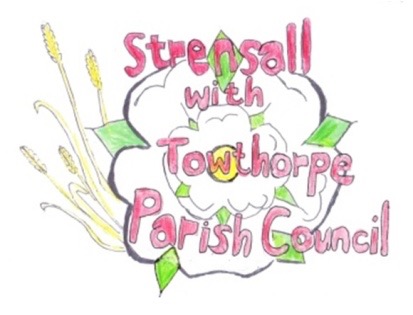 The Village Hall, Northfields, Strensall, York YO325XWe-mail: strensalltowthorpePC@outlook.com              phone: 01904 491569MINUTES OF A TREES, ALLOTMENTS & OPEN SPACES COMMITTEE MEETING HELD ON TUESDAY 22nd MARCH 2022 AT 7.15PMCouncillors Present:		Chris Chambers	John Chapman 							Tony Fisher		Kevin OgilvyIn Attendance:		Fiona Hill - Parish ClerkPublic Present:		0  a) To receive apologies for absence given in advance of the meeting: None	b) To consider the approval of reasons given for absence: N/A                                  To receive any declarations of interest under the Parish Council Code of Conduct or Members register of interests: NoneTo approve the minutes of the committee meeting of Tuesday 25th January 2022:Resolved – Approved (Unanimous)To discuss issues regarding Trees:	- Year Two – Quotes received from Canopy Care Tree Services (£1100.00 plus VAT) and Lewis Tree Surgery & Landscaping (£1038.00 plus VAT). Quotes invited, but not received from Adam Forster Arborist, Castle Tree Care, Bartlett Tree Experts and York Tree ServicesResolved – This contract was awarded to Lewis Tree Surgery & Landscaping (£1038.00 plus VAT)- Queen 70th Anniversary Tree – Cllr Chapman and Fisher attending the planting on Thursday 17th March 2022- Additional Tree Works - Canopy Care Tree Services had quoted £2100.00 plus VAT for the following:										                * Hallard Way -  to remove the self-seeded trees (Alders?), growing near the fence and remove the arisings.* York Road Open Space – to remove the Ash Tree (No 9 Tag 854), which has Die Back, remove arisings and replace it with a pink flowering cherry blossom.         * Northfield Play Park – to remove the cages from the two trees either side of the stump.Resolved – The quote was awarded to Canopy Care Tree Services and he would be asked to cut up the Ash ASAP, which was outstanding from the previous years work.To discuss issues regarding Allotments:Cllr Chambers raised the issue of the most Westerly part of the allotments, nearest the river, which is grassed over, as it is unsuccessful for growing vegetables. The Parish Council would research alternative used for allotment land.		         					To discuss issues regarding Open Spaces:							- Wild Flowering – Update – Cllr Fisher had met with the Yorkshire Wildlife Trust, who had	given planting guidance shown below. Y.W.T said the woodland area were in good condition and could take some addition planting.To confirm date of the next meeting as Tuesday 24th May 2022 at 7.15 p.m.:			Resolved – Approved (Unanimous)Hedging plants to promote biodiversity within East Yorkshire   Understorey shrubs for woodland edge and hedging plants. Mostly native, all found in East Yorkshire or locally in Yorkshire, all with wildlife value, many make good cover for birds, and some are fruit/berry source for birds and mammals, they are a larval food source for a wide range of invertebrates, including many pollinators, and many of the locally occurring butterflies and moths.Most of these species are likely to be found in ancient hedgerows and are responsive/tolerant of cutting.  For hedging: linear, double or triple row, whips at 40–60cm, 45cm between plants and between rows, staggered planting, in a random mix in groups of 5-7 of the same species. To be cut in classic A-shape, on three-year cycle, each side and top in rotation, to ensure sustained flowering and fruiting, and dense cover to the base. Or even to be allowed to mature. For woodland edges: Plant whips at 40–60cm, in a random mix in groups of 3-5 of the same species in a matrix of thorns, hazel and Field Maple.Acer campestre, Field maple Cornus sanguinea, Dogwood Corylus avellana, Hazel  Crataegus laevigata, Midland thornCrataegus monogyna, English hawthorn Euonymus europaeus, Native spindleIlex aquifolium, English Holly  Ligustrum vulgare, Wild privetLonicera periclymenum, Honeysuckle Lonicera xylosteum, Fly Honeysuckle Malus sylvestris, wild crab Prunus padus, Bird cherryPrunus cerasifera, Cherry plum Rhamnus catharticus, BuckthornRhamnus frangula (Frangula alnus) Alder BuckthornRosa arvensis, R. pimpinellifolia, R. canina, R. rubiginosa RoseViburnum opulus, Guelder rose Viburnum lantana, Wayfaring tree Notes on species below:  FP = Flowering period Acer campestre, Field maple. [101 inverts] FP 4–5.Buxus sempervirens, Box. FP 4–5
Rare native throughout Britain, typically on dry hills. Cornus sanguinea, Dogwood. FP 6–7
British native, north to Cumbria and Durham, Scrub & hedgerows on lime.  Found in 25% of Wold hedgerows and 31% Holderness hedgerows. (10 Lepidoptera) Corylus avellana, hazel. FP 1–3
British native, widely distributed locally frequent in our area. [253 inverts – 134 of them Lepidoptera.] Crataegus laevigata, Midland thorn, FP 5–7
British native, not well studied or recorded, but found locally at Leavening, Dunnington, Naburn, Holderness Easington, Gransmoor, Rievaulx and Old Byland.   Crataegus monogyna, Common hawthorn, FP 5–7 
British native, so widespread on all soils and in all areas, that it could be classed as ubiquitous.   Daphne laureola, Spurge laurel, FP 1–4 
the only native daphne, for understorey planting, not for hedges – unsure of response to cutting, records from N Grimston, Londesboro, N. Brantingham, Lowthorpe, Thwing, Burton Agnes, Rudston, Boynton, Hornsea, Rievaulx, Burton Constable). Euonymus europaeus, European spindle FP 5–7
British native of scrub, woodland and hedgerow, on calcareous/chalk soils throughout Britain, not in N Scotland. Locally at Holly Carrs Wood, Boynton, Sledmere, Grimston Brow, Wharram Percy, Anlaby and Cottingham. Frangula alnus, Alder buckthorn FP 5–7
Native, found throughout lower Derwentland; Langwith, Skipwith, Houghton, Allerthorpe, Fulford, Dunnington, Cottingham.   Ilex aquifolium, Common Holly FP 4–7
British native, so widespread on all soils and in all areas, that it could be classed as ubiquitous.   Ligustrum vulgare, Wild privet FP 5–7
British native, locally frequent on Wolds and found in 10% of Wolds hedges. Lonicera periclymenum, Woodbine FP 6–10 (Moths and bumble bees)Lonicera xylosteum, Fly Honeysuckle FP 5–7 (Bumble bees) An uncommon native with a southerly distribution on chalk, but widely naturalised.  Malus sylvestris, Crab apple FP 5–7
 British native found in 47% of Derwent hedges, 5% of Wolds hedges and 18% of Holderness hedges.    Prunus spinosa, Blackthorn, Sloe, FP 3–5 
British native, so widespread on all soils and in all areas, that it could be classed as ubiquitous.  [290 inverts]  Invasive would not plant alongside grasslandsPrunus padus, Bird cherry, FP 5–7Prunus avium, Wild cherry, FP 4–5 [84 inverts/ 44 leps]. Rhamnus catharticus, Buckthorn, FP 5–7
 British native, found in 50% of Wolds hedges, but more locally at Scagglethorpe. Butterfly larval food plant.  [44 inverts]  Ribes nigrum, Black currant, FP 4–5
Native or archeophyte? also bird sown, locally infrequent. Ribes rubrum, Red currant, FP 4–5
 Probably native but also often as garden escape. Rosa arvensis, pimpinellifolia, canina, rubiginosa; a selection of native roses, with hips that are valued food source for birds and other wildlife. These all occur across the Wolds.Symphoricarpus, Snowberry; the most commonly used and invasive non-native pheasant cover.  Would not useTaxus baccata, common yew, FP 2–4
 Native, widely planted, the archetypal chalkland tree/shrub. Toxic to stock. Ulex europaeus, Gorse, furze, FP year round
British native, common throughout, especially on High Wolds since myxamatosis reduced grazing rabbits. Viburnum lantana, Wayfaring tree, FP 4–6
Native widespread through our area.Viburnum opulus, Guelder rose, FP 6–7
Native widespread through our area.Prunus cerasifera,  Cherry plum, naturalised and widespread,  FP 2-4